OBJEDNÁVKA (SMLOUVA)Číslo objednatele:  06EU-004078 (uvádějte při fakturaci)Číslo dodavatele: 19.0051-07ISPROFIN: 32711 10901 NIV protihluky (uvádějte při fakturaci)I/26 Horšovský Týn — III. etapa odstraňování SHZTato objednávka - smlouva Objednatele zavazuje po jejím potvrzení Dodavatelem obě smluvní strany ke splnění stanovených závazků a nahrazuje smlouvu. Dodavatel se zavazuje provést na svůj náklad nebezpečí pro Objednatele služby specifikované níže. Objednatel se zavazuje zaplatit za služby poskytnuté v souladu s touto objednávkou cenu uvedenou níže.Místo dodání: Ředitelství silnic a dálnic ČR. Správa Plzeň. Hřímalého 37, 301 00 PlzeňKontaktní osoba Objednatele: Ladislava Martínková, tel, 377 333 761Fakturujte: Ředitelství silnic a dálnic ČR, Správa Plzeň, Hřímalého 37, 301 00 PlzeňObchodní a platební podmínky: Objednatel uhradí cenu jednorázovým bankovním převodem na účet Dodavatele uvedený na faktuře, termín splatnosti je stanoven na 30 dnů ode dne doručení faktury Objednateli. Fakturu lze předložit nejdříve po protokolárním převzetí služeb Objednatelem bez vad či nedodělků. Faktura musí obsahovat veškeré náležitosti stanovené platnými právními předpisy, číslo objednávky a místo dodání. Objednatel neposkytuje žádné zálohy na cenu, ani dílčí platby ceny. Potvrzením přijetí (akceptací) této objednávky se Dodavatel zavazuje plnit veškeré povinnosti v této objednávce uvedené. Objednatel výslovně vylučuje akceptaci objednávky Dodavatelem s jakýmikoliv změnami jejího obsahu, k takovému právnímu jednání Dodavatele se nepřihlíží. Dodavatel poskytuje souhlas s uveřejněním objednávky a jejího potvrzení v registru smluv zřízeným zákonem č. 340/2015 Sb., o zvláštních podmínkách účinnosti některých smluv, uveřejňování těchto smluv v registru smluv, ve znění pozdějších předpisu (dále jako „zákon o registru smluv). Objednatelem.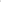 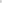 Objednávka je účinná okamžikem zveřejnění v registru smluv, přičemž Objednatel o léto skutečnosti Dodavatele informuje. Objednatel je oprávněn kdykoliv po uzavření objednávky tuto objednávku vypovědět s účinky od doručení písemné výpovědi Dodavateli,  a to i bez uvedení důvodu. Výpověď objednávky dle předcházející věty nemá vliv na již řádně poskytnuté plnění včetně práv a povinností z něj vyplývajících.Záruční lhůta: dle Občanského zákoníkuObjednáváme u Vás: III. etapa odstraňování staré hlukové zátěže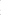 Lhůta pro dodání či termín dodání: do 30.04.2019Celková hodnota objednávky v Kč: Cena bez DPH:          176 750,00 Kč	DPH 21%:	37 117,50 KčCena celkem s DPH: 213 867,50 KčV případě akceptace objednávky Objednatele Dodavatel objednávku písemně potvrdí prostřednictvím	e-mailu	zaslaného	do	e-mailové	schránky 	Objednatele ladislava.martinkovauvrsd.cz	V případě nepotvrzení akceptace objednávky Objednatele Dodavatelem platí, že Dodavatel objednávku neakceptoval a objednávka je bez dalšího zneplatněna.Pokud není ve Smlouvě a jejích přílohách stanoveno jinak, řídí se právní vztah založený touto Smlouvou Občanským zákoníkem.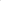 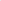 Nedílnou součástí této objednávky jsou následující přílohy:Příloha č. 1 — Specifikace služebPříloha č. 2 — Položkový rozpis cenyV Plzni dne 11-02-2019                                                      V Praze dne 1.2.2019Příloha č. 1 - Specifikace služebPopis předmětu: Předmětem zakázky je: III. etapa odstraňování staré hlukové zátěže v úseku Silnice I/26 Horšovský 'Týn dle Příkazu ředitele provozního úseku č. 2/2013Zdůvodnění předmětu:Postupné odstraňování Staré hlukové zátěžePředání podkladů požadujeme v písemné podobě v počtu 2 výtisků a v digitální podobě naCD a USB.Místo plnění: Silnice I/26 Horšovský Týn, km 51,065 — 53,510Soupis prací:Příloha č. 2 - Položkový rozpis ceny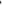 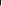 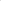 Objednatel:Dodavatel:Ředitelství silnic a dálnic ČRObchodní jméno: EKOLA group, spol. s r.o.Správa Plzeň, Hřímalého 37, 301 00 PlzeňAdresa: Mistrovská 4, 108 00 Praha 10Bankovní spojení: ČNBBankovní spojení: ČSOB. Praha 2číslo účtu: 20001-1593703 1/0710číslo účtu: 473366133/0300IČO: 65993390IČO: 63981378DIČ: CZ65993390DIČ: CZ63981378Kontaktní osoba: RNDr. Libuše Bartošová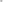 Popis činnost; nákladůPočet Jednotka Sazba /jed.Celkem Kč bez DPHIII. etapa SHZ dle Příkazu ředitele provozního úseku č. 2/2013III. etapa SHZ dle Příkazu ředitele provozního úseku č. 2/2013III. etapa SHZ dle Příkazu ředitele provozního úseku č. 2/2013III. etapa SHZ dle Příkazu ředitele provozního úseku č. 2/2013III. etapa SHZ dle Příkazu ředitele provozního úseku č. 2/2013Přípravné práce na projektu, terénní průzkum, příprava podkladů, vytipování, zajištění míst měřeníStavebněakustický pasport objektů včetně fotodokumentaceMěření neprůzvučnosti vybraných charakteristických stávajících oken (fasád)Analýza získaných dat - návrhy IPHO ve smyslu požadavku normy, zpráva III. etapyDalší náklady (rozmnožení, vazba, vybavení, CD apod.)CE L K E M Kč bez DPHCE L K E M Kč bez DPHŘešení staré hlukové zátěže - ochrana vnitřního prostředí III. etapaSilnice I/26 Horšovský TýnŘešení staré hlukové zátěže - ochrana vnitřního prostředí III. etapaSilnice I/26 Horšovský TýnŘešení staré hlukové zátěže - ochrana vnitřního prostředí III. etapaSilnice I/26 Horšovský TýnŘešení staré hlukové zátěže - ochrana vnitřního prostředí III. etapaSilnice I/26 Horšovský TýnŘešení staré hlukové zátěže - ochrana vnitřního prostředí III. etapaSilnice I/26 Horšovský TýnPopis činnosti - nákladůPočet Jednotka Sazba /jed.Celkem Kč bezDPHPřípravné práce na projektu, terénní průzkum, příprava podkladů, vytypování a zajištění míst měřeníStavebněakustický pasport objektů včetně fotodokumentaceMěření neprůzvučnosti vybraných charakteristických stávajících oken (fasád)Analýza získaných dat - návrhy IPHO ve smyslu požadavku normy, sestavení celkové zprávyVícenáklady (rozmnožení, vazba, vybavení. CD apod.)C E L K E M Kč bez DPHC E L K E M Kč bez DPHC E L K E M Kč bez DPHC E L K E M Kč bez DPH176 750,00 KčC E L K E M Kč bez DPHDPH 21 %C E L K E M Kč bez DPHDPH 21 %C E L K E M Kč bez DPHDPH 21 %C E L K E M Kč bez DPHDPH 21 % 176 750,00 Kč37 117,50 KčCELKEM 	DPHCELKEM 	DPHCELKEM 	DPHCELKEM 	DPH213 867,50 Kč